Poniedziałek 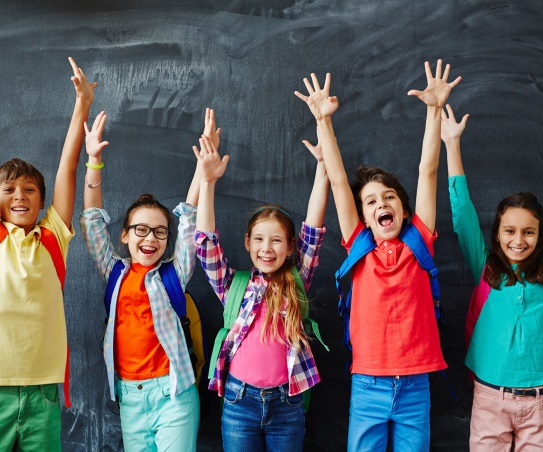 Z okazji Dnia Dziecka życzę Wam:radości z tego, co macie,miłości do tych, którzy są obok Wasoraz spełnienia tych marzeń, które Wam nie zaszkodzą 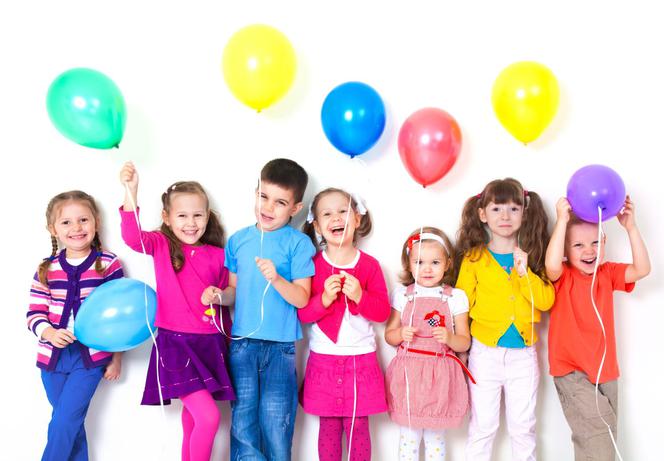 Dzisiaj zapraszam Was do zabawy:https://view.genial.ly/5e9dc715f4bea30d7f49aafb/game-breakout-escape-room* DLA  CHĘTNYCH: Jeśli chcecie zobaczyć dzieci zwierząt, zachęcam do obejrzenia filmu:https://www.youtube.com/watch?v=N9z8AREvjsAWtorekPrzeczytaj proszę wierszyk. Naucz się go czytać. „Dźwiganie dzika” – tekst jest osobno na stronie szkoły.Wykonaj ćwiczenia w ed. polonistycznej s.23 i 24.Edukacja matematyczna  - ćwiczenia s. 46* DLA  CHĘTNYCH: Dziś proponuję wykorzystać wagę do odmierzenia składników na pyszne ciasteczka orzechowe. Przepis osobno na stronie szkoły.ŚrodaDziś jeszcze będziemy ćwiczyć pisanie „dź” w ćwiczeniach do kaligrafii s.52Przeczytaj proszę wiersz w podręczniku do ed. polonistycznej s.36https://flipbook.nowaera.pl/dokumenty/Flipbook/Elementarz-odkrywcow-klasa-1-czesc-4-podrecznik/#p=39 i narysuj, namaluj, ulep… co wyczarowałabyś/wyczarowałbyś gdybyś miała/miał taką pałeczkę.W ćwiczeniach do matematyki wykonaj zadania ze s. 48 i 49CzwartekPrzeczytaj proszę jeszcze raz wierszyk „Dźwiganie dzika”Dziś będziemy ćwiczyć pisania „dzi” i „Dzi” w ćw. do edukacji polonistycznej s. 25-26 Z edukacji matematycznej ćwiczenia - „Sprawdź siebie” na s. 50-51Jako lekcję muzyki obejrzyjcie i posłuchajcie przepisu na pyszne ciasto:https://www.youtube.com/watch?v=PRx_dzSfK3Umoże ktoś upiecze to ciasto…PiątekDzisiaj ćwiczymy pisanie „dzi” w ćwiczeniach do kaligrafii s. 52Rozwiąż zadania z edukacji matematycznej na s. 52-53Jeśli  zainteresował Was temat ptaków i chcecie obserwować co się dzieje w gnieździe sokołów, (młode niedługo wylecą z gniazda) zapraszam na:http://www.peregrinus.pl/pl/dolina-baryczyTu się jeszcze nie wykluły, może uda Wam się trafić na czas „narodzin” pisklaków.http://www.peregrinus.pl/pl/cez-skawinaW tym tygodniu proszę o przesłanie:- nagrania jak czytacie kilka wybranych zwrotek wierszyka „Dźwiganie dzika” Łukasza Dębskiego- zdjęcia pracy plastycznej- zdjęcia kaligrafii edukacji polonistycznej na s. 52* DLA CHĘTNYCH – może znacie przepisy na proste pyszności. Proszę prześlijcie je do 15 czerwca – zrobimy własną książkę kucharską, którą będzie można wykorzystać w czasie wakacji, a od września w szkolnej kuchni.